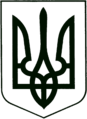 УКРАЇНА
МОГИЛІВ-ПОДІЛЬСЬКА МІСЬКА РАДА
ВІННИЦЬКОЇ ОБЛАСТІВИКОНАВЧИЙ КОМІТЕТ                                                           РІШЕННЯ №13Від 26.01.2023р.                                              м. Могилів-ПодільськийПро стан роботи з документами та заявами громадян у Виконавчому комітеті та структурних підрозділах Могилів-Подільської міської ради за 2022 рік	Керуючись ст. 38 Закону України «Про місцеве самоврядування в  Україні», Інструкцією з діловодства у Виконавчому комітеті та структурних підрозділах Могилів-Подільської міської ради Вінницької області, затвердженою рішенням 7 сесії міської ради 8 скликання від 12.05.2021 року №232, з метою забезпечення виконання актів Президента України, Кабінету Міністрів України, доручень Прем’єр-міністра України, інших документів центральних органів виконавчої влади України, розпоряджень голови облдержадміністрації та міського голови, -виконком міської ради ВИРІШИВ:1. Інформацію начальника загального відділу апарату міської ради та виконкому Микитин В.І. про стан роботи з документами та заявами громадян у Виконавчому комітеті та структурних підрозділах Могилів-Подільської міської ради за 2022 рік взяти до відома згідно з додатком, що додається.          2. Керівникам структурних підрозділів Могилів-Подільської міської ради та Виконавчого комітету:- забезпечувати виконання Інструкції з діловодства, зокрема в частині належного оформлення документів, дотримання термінів виконання, надсилання документів за належністю, підписання інформацій;	- покращити виконавську дисципліну в питаннях оперативності, системності і якості виконання завдань та інформування про їх виконання;- звернути увагу на необхідність підвищення якості відповідей на документи та заяви громадян, їх повноту, обґрунтованість та своєчасність підготовки, недопущення порушень вимог та термінів.          3. Загальному відділу апарату міської ради та виконкому (Микитин В.І.) здійснювати контроль за виконанням документів з визначенням причин несвоєчасного виконання та надавати методичну та практичну допомогу структурним підрозділам Могилів-Подільської міської ради та Виконавчого комітету з питань діловодства.          4. Контроль за виконанням даного рішення покласти на першого заступника міського голови Безмещука П.О..    Міський голова						 Геннадій ГЛУХМАНЮК                                                                                                     Додаток                                                                                          до рішення виконавчого                                                                                          комітету міської ради                                                                                          від 26.01.2023 року №13 ІНФОРМАЦІЯ про стан роботи з документами та заявами громадян у Виконавчому комітеті та структурних підрозділах Могилів-Подільської міської ради за 2022 рікДо Виконавчого комітету Могилів-Подільської міської ради за 2022 рік надійшло 5565 документів, що на 14,2 % менше, ніж за 2021 рік (6489). Взято на контроль 2306 документів. Питома вага контрольних документів в загальному обсязі вхідної кореспонденції складає 41,4 %.За видами документів надійшло:- розпоряджень голови облдержадміністрації, рішень обласної Ради – 129,   з них з визначеними термінами виконання – 36 розпоряджень;- документів від вищих органів виконавчої влади, установ організацій,   підприємств – 5179, з них контрольних – 2270;- листів-відповідей – 257. Зареєстровано 1204 звернення громадян, що на 54,7 % менше, ніж у 2021 році (2660), на їх виконання надано 1032 відповіді.Листування структурних підрозділів міської ради та виконкому за 2022 рік склало 3091 листів, що на 28,3% менше аналогічного періоду 2021 року (4313).Працівниками апарату Виконавчого комітету та структурних підрозділів міської ради за звітний період підготовлено та зареєстровано 349 розпоряджень міського голови з основної діяльності (для порівняння: 405 розпоряджень у 2021 році).Збройна агресія російської федерації  і її повномасштабне вторгнення на територію України змусили усі органи влади і суспільство в цілому перейти до оперативного функціонування в умовах правового режиму воєнного стану, тому основними питаннями, які піднімалися в документах були: - розроблення плану заходів з післявоєнного відновлення та розвитку України,   який, зокрема, передбачатиме відновлення і розбудову транспортної,   медичної, соціальної, комунальної, виробничої інфраструктури та житла,   інфраструктури енергетики, зв’язку, військової інфраструктури і військово -   промислового комплексу, структурну модернізацію та перезапуск економіки,   заходи з подолання безробіття, підтримки сімей з дітьми, вразливих верств   населення, осіб, які опинилися у складних життєвих обставинах внаслідок   війни, відновлення та збереження об’єктів культурної спадщини;- визначення та напрацювання пропозицій щодо пріоритетних реформ,   прийняття та реалізація яких є необхідними у воєнний і післявоєнний   періоди;- підготовка стратегічних ініціатив, проектів нормативно-правових актів,   прийняття і реалізація яких є необхідними для ефективної роботи та   відновлення України у воєнний і післявоєнний періоди.	          Не залишились осторонь і питання, які так і не втрачають свою актуальність, а саме: - видача посвідчень батьків багатодітної сім’ї;- про приватизацію земельних ділянок;- обрізка чи видалення зелених насаджень у громаді;- перевезення та якість надання таких послуг. Аналіз виконання документів вищого рівня та власних засвідчив, що в більшості виконавчих органів міської ради налагоджена робота по виконанню контрольних документів. Серед об’єктивних причин і факторів, що негативно впливають на якість і своєчасність виконання документів, є досить висока інтенсивність завдань.Слід звернути увагу посадових осіб міської ради на якість підготовки окремих інформацій, а саме: повне та якісне висвітлення інформації, не допущення орфографічних помилок та інше.В цілому стан виконавської дисципліни у Виконавчому комітеті та структурних підрозділах Могилів-Подільської міської ради можна визнати задовільним. Перший заступник міського голови			          Петро БЕЗМЕЩУК